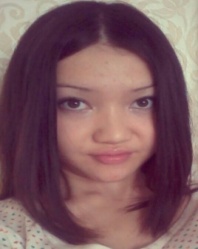 РезюмеФ.И.ОМахметова Жанна Амантаевна Дата рождения 15.03.1995Семейное положениене замужемОбразование 2012-2016 гг.  Павлодарский Инновационный Евразийский университет специальность – финансы Знание языков русский, казахский в совершенстве, английский со словаремПрактический опыт практикант АО «Цеснабанк», работа с различными видами документов (досье, страхование, отчеты и т.д.), опыт оформления досье клиентов, опыт предоставления услуг банка по телефону, бережное отношение к документам Знание компьютерана уровне уверенного пользователя, владение программами Ms Office, Ms Excel,Личные качестваответственная, исполнительная, трудолюбивая,коммуникабельная, внимательная, в общении вежлива и корректна, умение работать с клиентамиКонтактная информацияг. Павлодар,  ул. Донецкая  4/71, тел: 60-47-81,  8 (705) 165 48 25mahmetovazhanna@mail.ru